Standard Work InstructionStandard Work InstructionStandard Work InstructionStandard Work InstructionStandard Work InstructionStandard Work InstructionProcess: Process: Process: Process: Version: Version: Symbols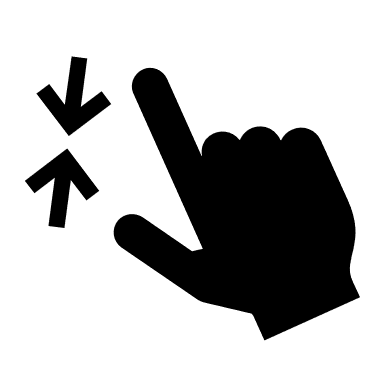 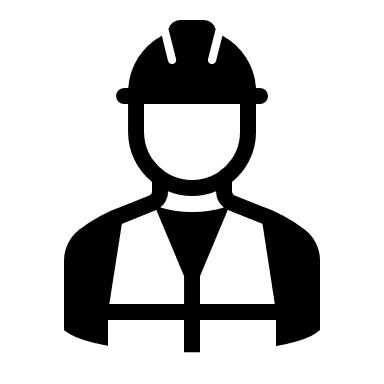 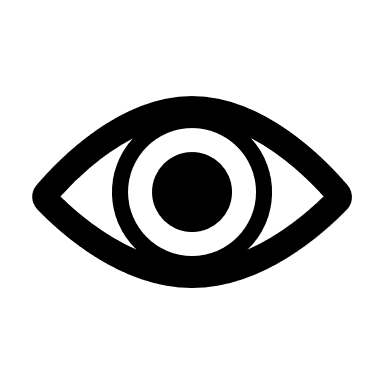 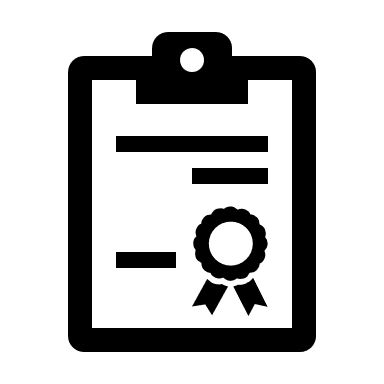 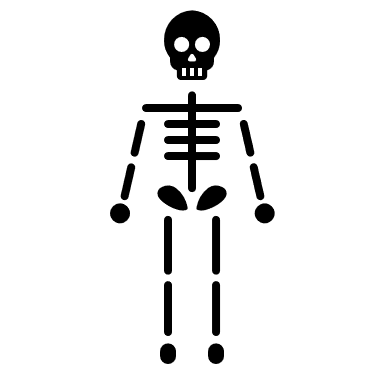 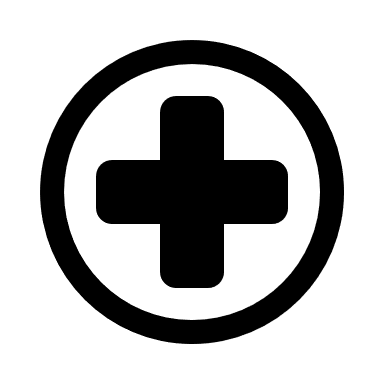 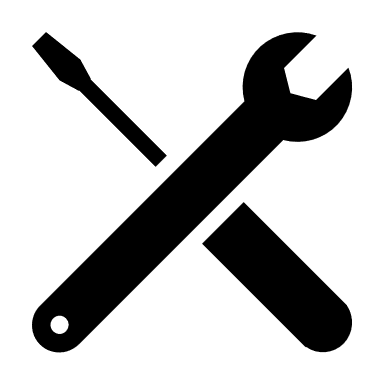 Process StepTime (Minutes)SymbolOperation StepPicture NumberPictures